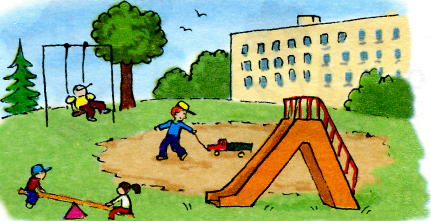 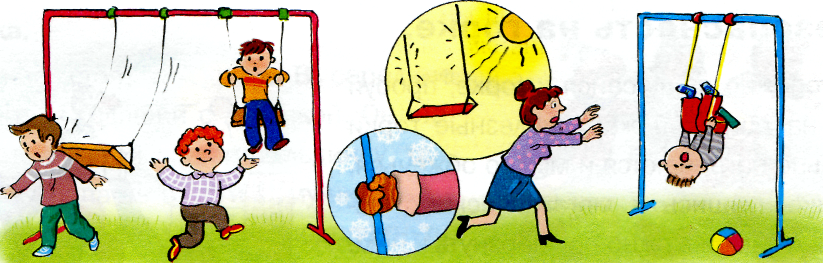 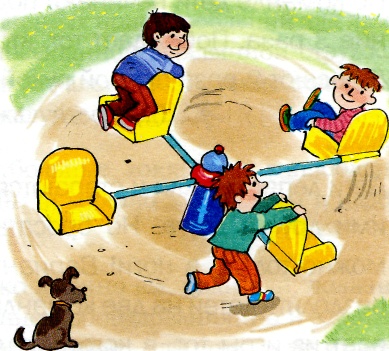 Запомните правила, которые необходимо соблюдать,если на детской площадке есть качели!Если качели очень тяжёлые (например, железные), нельзя спрыгивать на лету, ты можешь не успеть отбежать, и тогда качели ударят тебя прямо в затылок или в спину.Если ты любишь сам раскачивать качели, то должен всегда помнить: если их толкнуть посильнее и не поймать, качели попадут прямо тебе в лицо.Не бегай рядом с качелями! Может случиться так, что другой ребёнок не успеет затормозить, и вы оба получите травмы.Пластмассовые качели на верёвочках тоже небезопасны. Если ты на них сильно раскачаешься, то, наклонившись вперёд, можешь легко перевернуть сиденье своим весом.В зимнее время за поручни качелей держись особенно крепко. На руках у тебя обязательно должны быть рукавички или перчатки — они предохранят руки от примораживания к железным поручням. Прогулки на детской площадке- это смех и радость. Но всегда ли это так? Какой ребенок не любит гулять на детской площадке: парить над землей на качелях, слетать с горы, кружиться на каруселях, возиться в песочнице? Безусловно, все! Но, увы, есть и обратная сторона — по статистике сегодня на детской площадке дети получают травм не меньше, чем в результате ДТП. Подобное происходит из-за того, что мы, родители, не уделяем должного внимания безопасности детей на детской площадке. А ведь их, этих правил, совсем не много, разберемся в них?Обеспечить безопасность малышу на прогулке нам вполне по силам, просто надо стать немного внимательнее и осторожнее.Правила поведения на площадке заучить гораздо проще, чем те же Правила дорожного движения, но пользы от них никак не меньше. Дерзайте — и хороших вам прогулок!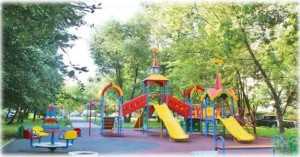  Пошли во двор?         На каждой площадке есть малыши, гуляющие без присмотра родителей. Сказать, что это плохо для всех, нельзя. Плохо, если малыш к этому не подготовлен. Наверняка каждый из вас может вспомнить, что гулял во дворе один в довольно раннем возрасте. Но прежде чем оставить своего малыша, проанализируйте, обходит ли он качели автоматически или отбегает только после вашего напоминания, как пользуется каруселями и т. д. Конечно, вы можете смотреть за своим чадом из окна, но хватит ли у вас сил и ловкости в случае чего выскочить из квартиры? Если вы — мастер спорта по бегу, то вполне возможно, а если нет? Отсюда вывод: либо заняться бегом, либо гулять вместе с ребенком до тех пор, пока он не усвоит основные правила. Опасность виднее на расстоянии, и кто, как не родной человек, сможет ее предугадать и предотвратить.